Группа № 720 						     Дисциплина ИнформатикаДата проведения 24.04.2020Здравствуйте, сегодня мы с вами рассмотрим темуПоисковые системыВ глобальной сети Интернет поток информации уже давно превратился в бесчисленный океан миллиардов байт цифровых данных. В поисках нужной нам информации нам помогают тысячи полезных служб сети, относящихся к категории поисковых сайтов. Также для удобства пребывания в сети существует множество интернет-служб и сервисов, которые помогают пользователю попросту не потеряться в бесконечном потоке информации. На данном уроке вы познакомитесь со службами сети Интернет, информационно-поисковыми системами и образовательными ресурсами, а также с облачными сервисами.Веб-сайтыВся информация в мировой сети организована при помощи так называемых веб-страниц. Если информационная нагрузка веб-страниц велика, то такие страницы могут объединяться в веб-сайты.Веб-сайты – это несколько Веб-страниц, связанных между собой по содержанию. Сайты есть у государственных структур, общественных организаций, предприятий, фирм и компаний, музеев и библиотек, газет, образовательных учреждений. Каждый веб-caйт имеет свою заглавную страницу (ее можно сравнить с содержанием в книге), из нее можно попасть в любой тематический раздел этого сайта. В тексте, размещенном на веб-странице, ключевое слово может быть выделено как гиперссылка, от которой обычно идут гиперсвязи. Например, по нажатию на такую гиперссылку вы можете попасть на другую веб-страницу. Заметим также, что документ, размещенный в такой ссылке, может находиться на другом компьютере и даже в другой стране. В качестве гиперссылки может использоваться не только текст, но также и картинка и даже видеофайл. Такой вид организации связи принято называть гипертекстом. Службы ИнтернетаВ сети интернет существует огромное количество служб. Службы Интернета – это виды услуг, которые оказываются серверами сети Интернет. Перечислим основные и наиболее популярные из них.World Wide Web– всемирная паутина – служба поиска и просмотра гипертекстовых документов, включающих в себя графику, звук и видео.E-mail – электронная почта – служба передачи электронных сообщений.Usenet, News – телеконференции, группы новостей – разновидность сетевой газеты или доски объявлений.FTP – служба передачи файлов.ICQ – служба для общения в реальном времени с помощью клавиатуры.Skype – служба для видеообщения онлайн.Telnet – служба удаленного доступа к компьютерам.Gopher – служба доступа к информации с помощью иерархических каталогов.Для того чтобы перемещаться по сайтам и обозревать их содержимое, существуют специальные программы  – так называемые браузеры. Ниже перечислим основные браузеры, которые пользуются наибольшей популярностью сегодня.Google ChromeMozilla FirefoxOperaInternet ExplorerSafariNetscapeMaxthonНайти нужный документ в мировой паутине можно несколькими способами. Например:1. Указав адрес документа.2. Перемещаясь по паутине гиперсвязей.3. Используя поисковые системы.Все системы поиска в Интернете располагаются на специальных быстродействующих серверах, соединенных мощными выделенными каналами связи. Ежесекундно они обслуживают тысячи запросов от десятков тысяч компьютеров глобальной сети.Принцип работы поисковых систем основан на постоянном последовательном мониторинге и изучении всех сайтов глобальной сети. Для каждого документа составляется его поисковый образ – набор ключевых слов, отражающих содержание этого документа.При поступлении поискового запроса система на основании имеющихся в ней данных, используя эвристические алгоритмы поиска, формирует список веб-страниц, соответствующим критериям этого поиска. Найденные документы, как правило, упорядочиваются в зависимости от местоположения ключевых слов (в заголовке, в начале текста), частоты их появления в тексте и других характеристик.Информационно-поисковые системы различаются по языкам запроса, зонам поиска, глубине поиска внутри документа, методам упорядочивания информации и другим характеристикам. Самой популярной в мире поисковой системой является Google. Крупнейшие отечественные поисковые системы – Яндекс, Rambler. Также из известных поисковых систем можно выделить следующие: Yahoo, Bing, GoGo, MSN и другие.Рассмотрим подробнее основные и самые популярные поисковые системы.Поисковая система Google1. Google (рис. 1.). www.google.comСамая быстрая и самая большая поисковая система. Содержит информацию более чем о полутора миллиардах страниц. Имеется возможность выбора языка. Оценивает популярность ресурса по количеству ссылок, ведущих к нему с других страниц.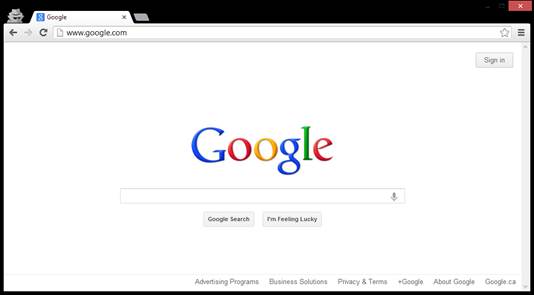 Рис. 1. Поисковый интерфейс системы Google (Источник) Поисковая система Yandex2. Yandex (рис. 2).  www.yandex.ruМощная российская поисковая система. Обеспечивает поиск в основном среди русскоязычных ресурсов, при этом по возможностям не уступает зарубежным системам. Проводит качественный анализ информации с учетом словообразований русского языка.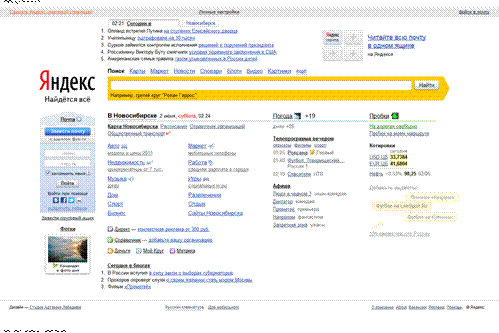 Рис. 2. Поисковый интерфейс системы Yandex (Источник) Поисковая система Rambler3. Rambler (рис. 3). http://www.rambler.ru/Одна из первых русских поисковых систем. Кроме стандартных возможностей поиска на сайте имеется рейтинг-каталог ресурсов.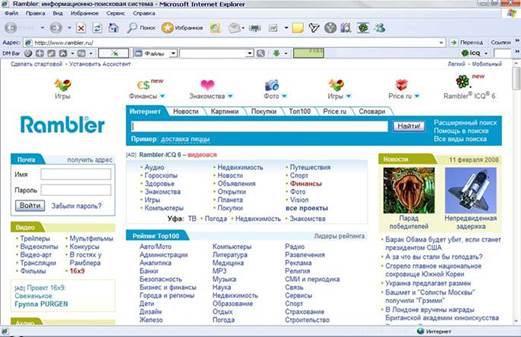 Рис. 3. Поисковый интерфейс системы Rambler (Источник) Типы поискаВ начале процесса поиска пользователь вводит в поисковую систему ключевое слово и выбирает тип поиска. Существуют следующие типы поиска:1. Поиск по любому из слов – результатом поиска является огромный список всех страниц, содержащих хотя бы одно из ключевых слов; может быть использован, когда пользователь не уверен в ключевых словах.2. Поиск по всем словам – в этом режиме поиска формируется список всех страниц, содержащий все ключевые слова в любом порядке.3. Поиск точно по фразе – в результате поиска составляется список всех страниц, содержащих фразу, точно совпадающую с ключевой (знаки препинания игнорируются).Если в результате поиска было найдено очень много результатов, можно добавить еще одно ключевое слово и повторить поиск. Эту функцию позволяют реализовать большинство современных поисковых систем. Также можно попробовать вводить поисковые запросы с использованием логических связок, аналогичных по смыслу союзам «и», «или» и частице «не» русского языка.Если в результате поиска вы не нашли ни одного подходящего документа, нужно:• проверить правильность написания ключевых слов;• проверить правильность использования логических связок;• подобрать более удачные синонимы;• изменить логику запроса;• воспользоваться другой поисковой системой.Рекомендуем вам посетить эти образовательные сайты, предназначенные для обучающихся Российской Федерации:1.  www.uznay-prezidenta.ru – Президент России – школьникам.2. http://portalschool.ru – школьный портал.3. http://school-collection.edu.ru/ – единая коллекция цифровых образовательных ресурсов.Облачное хранилище данныхВ мире современного Интернета существует еще одно понятие – так называемые облачные сервисы. На сегодняшний день спектр услуг, предоставляемых облачными сервисами, очень широк – от полнофункциональных приложений до сервисов хранения данных и фильтрации спама. При этом все данные сохраняются автоматически в так называемом облаке – удаленном, распределенном, динамически изменяющемся хранилище данных.Облачное хранилище данных (англ. cloud storage) – модель онлайн-хранилища, в котором данные хранятся на многочисленных распределенных в сети серверах, предоставляемых в пользование клиентам. Фактически, облачное хранилище данных представляет собой виртуальный сервер, данные в котором могут располагаться удаленно друг от друга географически, например в разных странах.Не менее эффективно облачные хранилища можно использовать и для синхронизации данных между различными компьютерными устройствами. Например, можно внести изменения в файл на рабочем компьютере и быть уверенным, что все сделанные исправления будут внесены во все его копии, хранящиеся на других устройствах, которые синхронизированы с облачным сервисом.К наиболее популярным облачным файловым хранилищам относятся: Google Диск, Яндекс.Диск, Microsoft SkyDrive, Dropbox. Практически все они после регистрации предоставляют пользователям некоторое количество бесплатного места для хранения файлов (обычно от 5 до 10 Гб).Контрольные вопросы1. Что такое веб-сайт? Для чего нужны веб-сайты?2. Назовите отличия веб-сайта и веб-страницы.3. Перечислите основные службы Интернета. Опишите одну из них подробнее.4. Каковы основные возможности поиска в Интернете? Перечислите самые популярные поисковые сервисы глобальной сети.5. Для чего нужны облачные хранилища данных? Как они функционируют?